We the People of India, On this occasion of 75 years of 'independence', Drawing inspiration and strength from The various struggling & constructive streams of the freedom movement, And the values of the Constitution formed after that, Commit to strengthening our struggle,In today's challenging times, for,Just & fair change at the social, economic, political and cultural levelsAnd against the fascist – oppressive - manuvadi – patriarchal -divisive and religious fundamentalist forces.In these 75 years, The people's movements of this country have Continuously built and saved this country. Despite adverse socio-political conditions and repression, Interventions of people's organizations and struggles, Have led to many positive changes, Many sections of the society have attained dignity and rights, And the struggles continue..To obtain rights and freedom for all, at every level. Today, when all kinds of freedoms and rights are at stake, Alongside crisis in Education- Health-Livelihoods-Agriculture-Environment, Institutional and social justice is becoming scarce; and There are constant attacks on minorities, oppressed sections of the society, As well as progressive ideologies and activists,We believe that,The people's movements of this country and Workers - Oppressed - Progressive Common People alone,Can bring forth a new revolution, Taking forward the torch of Shaheenbagh and Kisanbagh ..Challenging the current anti-people, pro-corporate and hate-fuelled politics, With a politics of love, reason and justice, in individual and collective life, To establish an alternative, democratic politics at all levels.We will fight and move forward, Through dialogue, struggle and co-creation, To protect and strengthen,The nation's resources, shared heritage, federal structure, and social justice... Taking along learnings from history, challenges of the present and dreams of the future,We shall fight, We shall win! Inquilab Zindabad!!!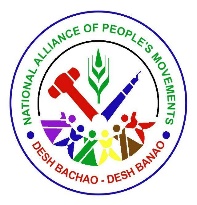 National Alliance of People's Movements (NAPM)People’s Resolve: Jan Azadi 75: On the Path to Freedom…(9th Aug, 2021 – 15th Aug, 2022)